О внесении изменений в постановление администрации муниципального района «Сосногорск» от 07.06.2019 № 1229 «Об утверждении административного регламента предоставления муниципальной услуги «Предоставление информации об объектах культурного наследия (памятниках истории и культуры) местного значения, находящихся на территории муниципального образования, в пределах данных, содержащихся в едином государственном реестре объектов культурного наследия (памятников истории и культуры) народов Российской Федерации»На основании Федерального закона Российской Федерации от 27.07.2010 № 210-ФЗ «Об организации предоставления государственных и муниципальных услуг», Федерального закона от 06.10.2003 № 131-ФЗ «Об общих принципах организации местного самоуправления в Российской Федерации», Постановления администрации муниципального района «Сосногорск» от 23.10.2018 № 1729 «Об утверждении порядка разработки и утверждения административных регламентов предоставления муниципальных услуг Администрацией муниципального района «Сосногорск, Администрация муниципального района «Сосногорск»ПОСТАНОВЛЯЕТ:      1. Внести в приложение к постановлению администрации муниципального района «Сосногорск» от 07.06.2019 № 1229 «Об утверждении административного регламента предоставления муниципальной услуги «Предоставление информации об объектах культурного наследия (памятниках истории и культуры) местного значения, находящихся на территории муниципального образования, в пределах данных, содержащихся в едином государственном реестре объектов культурного наследия (памятников истории и культуры) народов Российской Федерации», следующие изменения:     1.1. пункт 2.3 изложить в следующей редакции: «2.3. Результатом предоставления муниципальной услуги является:1) решение о предоставление информации об объектах культурного наследия (памятниках истории и культуры) местного значения, находящихся на территории муниципального образования, в пределах данных, содержащихся в едином государственном реестре объектов культурного наследия (памятников истории и культуры) народов Российской Федерации (далее - решение о предоставлении муниципальной услуги), уведомление о предоставлении муниципальной услуги;2) решение об отказе в предоставление информации об объектах культурного наследия (памятниках истории и культуры) местного значения, находящихся на территории муниципального образования, в пределах данных, содержащихся в едином государственном реестре объектов культурного наследия (памятников истории и культуры) народов Российской Федерации (далее - решение об отказе в предоставлении муниципальной услуги), уведомление об отказе в предоставлении муниципальной услуги»;    1.2. абзац третий пункта 2.4. после слов «1 рабочий день» дополнить словами «со дня поступления Решения сотруднику Органа, ответственному за его выдачу».       2. Настоящее постановление вступает в силу со дня его официального опубликования.           3. Контроль за исполнением настоящего постановления возложить на заместителя руководителя администрации муниципального района "Сосногорск" Н.М. Кирсанову.Глава муниципального района «Сосногорск» - руководитель администрации                                        		   С.В. Дегтяренко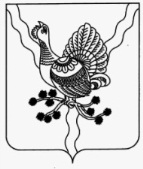 АДМИНИСТРАЦИЯМУНИЦИПАЛЬНОГО   РАЙОНА                                             «СОСНОГОРСК»«СОСНОГОРСК»МУНИЦИПАЛЬНÖЙРАЙОНСААДМИНИСТРАЦИЯПОСТАНОВЛЕНИЕШУÖМот «    »          2020г. Сосногорск                       №_______   